Mgr. Irena Pazourková												říjenPopis aktivity:	Pracovní list – motivační křížovka.Cíle aktivity:	Žáci opakují pojmy, které souvisejí s demokratickým uspořádáním našeho státu.Časová dotace:	10 minut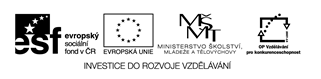 Seskupení lidí, kteří řídí chod státu.Nejvyšší představitel naší republiky.Jeden ze státních symbolů.Proces, při kterém lidé házejí do uren lístky a dávají tím najevo, komu důvěřují.Příjmení současného českého prezidenta.Název funkce člověka, který stojí v čele vlády.Další ze symbolů České republiky.Jeden z našich státních sousedů.Vláda se skládá z ……..V našem státním znaku je dvouocasý lev a ………TAJENKA ________________________Řešení:Vláda, prezident, hymna, volby, Klaus, premiér, vlajka, Německo, ministr, orliceTajenka:demokracie